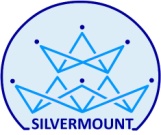 ‘Learning  Outcomes ‘ of Grade 5 on – TUE 19/07/2016MATHSSOCIALMALENGSCIENCEHINTopic & Brief Description Equivalent fractions Block 6Lesson 3Identify the elements of realistic fiction and make personal connectionsSuper senses -Clarifying the whole topicWords in focusEquivalent fractions Endangeredസത്തുകള്‍ ,സജ്ജനം ,സ്ഥാനമാനം Elements, realistic, fiction, connectionClass RoomDiscussion S3അര്‍ഥം, പര്യയ൦, ചേര്‍ത്തെഴുതുക Making connections to a fictional story, S2Completion of pending works  ReinforcementPqs1,2പഠിക്കുക Finish first box and Q2 of S2, 